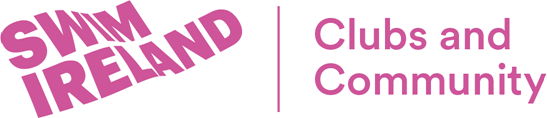 Swim Ireland Disciplinary Decision TemplateIN THE MATTER OF SWIM IRELAND DISCIPLINARY ACTIONDisciplinary action was initiated having received a disciplinary report identifying (insert name) in respect of alleged (details of offence), alleged to have occurred at (place) on (date), in breach of rule (specify rule/ code of conduct)The matter having been considered by the Complaints and Disciplinary Committee [on a documents only basis] OR [at an Oral Hearing] on (specify time date and venue)] – DELETE WHERE APPROPRIATE.On assessment of the evidence and submissions presented to the Complaints and Disciplinary, the Committee find that the alleged offence as per Rule [specify Rule for offence] [was]/[was not] - DELETE WHERE APPROPRIATE committed by the Respondent in breach of Rule [specify Rule].Having taken into account all aggravating and mitigating circumstances, the Complaints and Disciplinary Committee HEREBY DETERMINES by [majority]/[unanimously] - DELETE WHERE APPROPRIATE [to impose a Sanction]/[not to impose a Sanction] - DELETE WHERE APPROPRIATE on the Respondent.   Specifically, the Complaints and Disciplinary Committee imposes the following Sanctions: [Insert (i) Sanction and (ii) specific Rule which empowers the Committee to impose Sanction].  The Respondent is advised of their right of appeal to [name of Appeals Body] within 14 days from the date of this Decision. Dated [insert date]Signed [by quorum of members of the Complaints Committee present at the hearing – minimum 3] Respondent(insert name of Respondent here):___________________________________________